  มหาวิทยาลัยเทคโนโลยีราชมงคลตะวันออก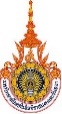 แบบแจ้งโครงร่างรายงานการปฏิบัติงาน (Report Outline)งานสหกิจศึกษา(ผู้ให้ข้อมูล : นักศึกษาร่วมกับพนักงานที่ปรึกษา)คำชี้แจง	รายงานถือเป็นส่วนหนึ่งของการปฏิบัติงานสหกิจศึกษา วัตถุประสงค์เพื่อฝึกฝนทักษะการสื่อสาร  (Communication  Skill)  ของนักศึกษา  และจัดทำข้อมูลที่เป็นประโยชน์สำหรับสถานประกอบการ  นักศึกษาจะต้องขอรับคำปรึกษาจากพนักงานที่ปรึกษา  (Job  Supervisor)  เพื่อกำหนดหัวข้อรายงานที่เหมาะสม  โดยคำนึงถึงความต้องการของสถานประกอบการเป็นหลัก  ตัวอย่างของรายงาน   ได้แก่   ผลงานวิจัยที่นักศึกษาปฏิบัติ   รายงานวิชาการที่น่าสนใจ   การสรุปข้อมูลหรือสถิติบางประการ   
การวิเคราะห์และประเมินผลข้อมูล  เป็นต้น  ทั้งนี้รายงานอาจจะจัดเป็นกลุ่มของนักศึกษาสหกิจศึกษามากกว่า 1 คน ก็ได้	ในกรณีที่สถานประกอบการไม่ต้องการรายงานในหัวข้อข้างต้น      นักศึกษาจะต้องพิจารณาเรื่องที่ตนสนใจและนำมาทำรายงาน  โดยปรึกษากับพนักงานที่ปรึกษาเสียก่อน  ตัวอย่างหัวข้อที่จะใช้เขียนรายงาน   ได้แก่ รายงานวิชาการที่นักศึกษาสนใจ  รายงานการปฏิบัติงานที่ได้รับมอบหมายหรือแผนและวิธีการปฏิบัติงานที่จะทำให้บรรลุถึงวัตถุประสงค์ของการเรียนรู้ที่นักศึกษาวางเป้าหมายไว้จากการปฏิบัติงานสหกิจศึกษาครั้งนี้  (Learning  Objectives)  เมื่อกำหนดหัวข้อได้แล้ว  นักศึกษาจัดทำโครงร่างของเนื้อหารายงานพอสังเขป  ตามแบบฟอร์ม  Work  Term Report Outline  ฉบับนี้  ทั้งนี้ให้ปรึกษากับพนักงานที่ปรึกษาเสียก่อนแล้ว จึงส่งกลับมายังงานสหกิจศึกษาฯ ประจำคณะ  ภายใน   สัปดาห์ แรกของการปฏิบัติงาน	งานสหกิจศึกษาฯ จะรวบรวมนำเสนออาจารย์ที่ปรึกษาสหกิจศึกษา เพื่อพิจารณาหากอาจารย์มีข้อเสนอแนะใด ๆ 
ก็จะส่งกลับมาให้นักศึกษาทราบภายใน 2 สัปดาห์ และเพื่อมิให้เป็นการเสียเวลานักศึกษาควรดำเนินการเขียนรายงานโดยทันทีชื่อ – นามสกุล (นักศึกษา)					       รหัสประจำตัวสาขาวิชา					                คณะปฏิบัติงานสหกิจศึกษา ณ(ชื่อสถานประกอบการ)เลขที่		ถนน			ซอย			แขวงเขต			    จังหวัด			     รหัสไปรษณีย์โทรศัพท์				      โทรสาร			ขอแจ้งรายละเอียดเกี่ยวกับโครงร่างรายงานการปฏิบัติงานสหกิจศึกษา  ดังนี้	1.  หัวข้อรายงาน  (Report Title)  อาจจะขอเปลี่ยนแปลงหรือแก้ไขเพิ่มเติมได้ในภายหลัง	ภาษาไทย	ภาษาอังกฤษ2.  รายละเอียดเนื้อหาของรายงาน  (อาจจะขอเปลี่ยนแปลงหรือแก้ไขเพิ่มเติมได้ภายหลัง)  (ลงชื่อ).........................................................(นักศึกษา)   (ลงชื่อ).......................................................(พนักงานที่ปรึกษา)           (........................................................)		       (.......................................................)            วันที่...............................................		        วันที่...............................................โปรดส่งคืน  งานสหกิจศึกษาฯ ประจำคณะ  ภายในสัปดาห์ที่ 3 ของการปฏิบัติงานของนักศึกษา  ด้วยจักขอบคุณยิ่ง